السيرة الذاتية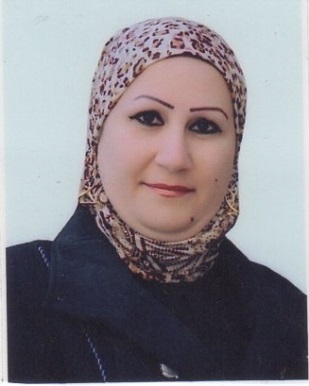 الاسم: د. تغريد حر مجيد جاسمتاريخ اول تعيين ومكانه: 1994 الجامعة المستنصرية/ كلية التربيةالديانة: مسلمةالتخصص: الرياضيات، التخصص الدقيق: التبولوجيا التفاضليةعنوان العمل: قسم الرياضيات/ كلية التربية/ الجامعة المستنصريةالهاتف النقال: 07714840955البريد الالكتروني: taghreedmageed@yahoo.comاولاً: المؤهلات العلمية:ثانياً: التدرج الوظيفي:ثالثاً: التدريس الجامعي:رابعاً: المقررات الدراسية التي قمت بتدريسها:خامساً: (الاطاريح، الرسائل) التي أشرفت عليها:سادساً: المؤتمرات والندوات العلمية التي شاركت فيها:سابعاً: الأنشطة العلمية الأخرى:اشراف على طلبة الدراسات العليا (2)عضو مناقش لرسائل واطاريح طلبة الدراسات العليا (10)مقيم علمي لمجلة الجامعة المستنصرية / كلية التربيةمقيم علمي لمجلة جامعة القادسية/ كلية علوم الحاسبات والرياضياتمقيم علمي لمجلة جامعة البصرة/ كلية العلوممقيم علمي لمجلة جامعة تكريت/ كلية التربية للعلوم الصرفةثامناً: المشاريع البحثية في مجال التخصص لخدمة البيئة والمجتمع او تطوير التعليم:تاسعاً: عضوية الهيئات العلمية المحلية والدولية:عضو لجنة امتحانيه 1999-2000 قسم الرياضيات/ كلية التربية/ الجامعة المستنصريةعضو لجنة امتحانيه 2010-2011 قسم الرياضيات/ كلية التربية/ الجامعة المستنصريةعضو لجنة امتحانيه 2012-2013 قسم الرياضيات/ كلية التربية/ الجامعة المستنصريةعضو لجنة امتحانيه 2013-2014 قسم الرياضيات/ كلية التربية/ الجامعة المستنصريةعضو لجنة استلال اطاريح دراسات عليا 2011-2016 قسم الرياضيات/ كلية التربية/ الجامعة المستنصريةعضو لجنة الارشاد الاكاديمي 2012 قسم الرياضيات/ كلية التربية/ الجامعة المستنصريةعضو لجنة قمة الطلبة 2013-2014 قسم الرياضيات/ كلية التربية/ الجامعة المستنصريةعضو لجنة الارشاد الاكاديمي 2014-2015 قسم الرياضيات/ كلية التربية/ الجامعة المستنصريةعضو اللجنة الثقافية الاجتماعية 2015-2016 قسم الرياضيات/ كلية التربية/ الجامعة المستنصريةعضو في جمعية تكنولوجيا المعلومات منذ 2014 ولحد الانعضو في جمعية الخوارزمي/ جماعة القادسية منذ 2013 ولحد الانعضو في فريق خبراء بغداد من 2015 ولحد الانعاشرا: الدورات التي اجتازها:دورة كفاءة اللغة الإنكليزية من اللجنة المركزية لامتحانات اللغات /////// وزارة التعليم العالي والبحث العلمي 1995.دورة طرائق التدريس/ وحدة تطوير طرائق التدريس/ الجامعة المستنصرية 1999.دورة كفاءة الحاسوب/ مركز الحاسبة الالكترونية/ المستنصرية 2002.دورة Matlab/ قسم الرياضيات/ كلية التربية/ الجامعة المستنصرية 2014.دورة اللغة الإنكليزية/ وحدة التعليم المستمر/ كلية التربية الجامعة المستنصرية 2015.To prepares for students for the efficiency Testالخطط الاستراتيجية وكيفية اعدادها/ قسم التعليم المستمر/ الجامعة المستنصرية 2016.الدورة التدريبية للحشد الشعبي/ المستنصرية 2015.الدورة التدريبية لمتطوعي فوج موسى الكاظم 2014.دورة التعليم الالكتروني/ مركز ابن سينا/ كلية التربية الجامعة المستنصرية 2016.دورة منهجية اعداد البحوث والدراسات/ قسم التعليم المستمر الجامعة المستنصرية 2016.مشاركة في ورشة عمل ابن سينا/ برنامج فلبرايت 2016.دورة البرامجيات المفتوحة/ مركز الحاسبة الالكترونية/ الجامعة المستنصرية 2016.حادي عشر: كتب الشكر والجوائز والشهادات التقديرية:ثاني عشر: الكتب المؤلفة او المترجمة:ثالث عشر: اللغات:اللغة العربية.اللغة الإنكليزية.الدرجة العلميةالكليةالجامعةالتاريخبكالوريوسالتربيةالمستنصرية1994الماجستيرالتربيةالمستنصرية1999الدكتوراهالتربيةالمستنصرية2010الفترة من – الىالجهةالتاريخ1994-2002قسم الرياضيات كلية التربية الجامعة المستنصريةمدرس مساعد2002-2015قسم الرياضيات كلية التربية الجامعة المستنصريةمدرس2015-لحد الانقسم الرياضيات كلية التربية الجامعة المستنصريةأستاذ مساعدالفترة من -الىالجامعةالجهة (الكلية)1994-2016المستنصريةالتربيةتالقسمالمادةالسنة1الرياضيات+ الحاسباتالتفاضل والتكامل1994-19962الرياضياتالهندسة1996-19993الرياضياتالجبر المجرد1999-20024الرياضيات+ الفيزياءالتحليل العقدي2002-20035الرياضياتالتبولوجيا العامة2003-20056الرياضياتأسس الرياضيات2005-20077الرياضيات+ الحاسباتالتفاضل والتكامل2007-20098الرياضياتالتحليل الدالي2009-20119الرياضياتالتبولوجيا العامة2011-201310الرياضياتالتحليل الرياضي2013-201511الرياضياتالتحليل العقدي2015-2016تاسم الاطروحةالجامعةالكليةالقسمالسنة1On the certain types of reductive Lie groups actionتكريتالتربية للعلوم الصرفةالرياضيات20142Some types of fuzzy Topological groupsالمستنصريةالتربيةالرياضيات2015نوع المشاركةمكان انعقادهاالسنةالعنوانتالقاء بحثالجامعة المستنصرية/ كلية التربية (المؤتمر التاسع عشر)2009The property of Lie algebras associated to Lie groups1القاء بحثالجامعة المستنصرية/ كلية التربية (المؤتمر العشرون)2013On Representation of Monomial group and Solvable group2القاء بحثجامعة القادسية/ مؤتمر/ كلية علوم الحاسوب والرياضيات2012The tensor product of Topological projective Covers for Topological Mo-dules 3القاء بحثجامعة البصرة/ كلية العلوم2013On the injective envelpes of Topological Modules4القاء بحثكلية الرافدين الجامعة2013On the Artin's Exponent of special linear groups5القاء ندوة علميةالجامعة المستنصرية/ كلية التربية2014نزهة رياضياتية لاستكشاف البعد الرابع6القاء ندوة علميةالجامعة المستنصرية/ كلية التربية2015نظرية الفوضى وعلم اللامتوقع7القاء ندوة علميةجامعة بغداد/ كلية التربية للعلوم الصرفة ابن الهيثم2016نظرية الفوضى8القاء ندوة علميةالجامعة المستنصرية/ كلية التربية2016لغز الرياضيات العظيم9تاسم البحثمحل النشرالسنة1On the character tables of the Symmetric groups SnJournal of college of education\ Al-Mustansiriya university20012On the double covering group Sn of the Symmetric groups SnJournal of college of education\ Al-Mustansiriya university20023On the property of the Lie algebras associated Lie groupsJournal of college of education\ Al-Mustansiriya university20094On the Tensor product of Topological projective covers for Topological ModulesJournal of Al-Qadisiya, college of computer science and math20125The Artin's Exponent of Special Linear group sL(u,p) p=5,7Journal of Al-Rafidain university college20136On representation of Monomial group and Solvable GroupsJournal of college of education\ Al-Mustansiriya university20137On the Artin's exponent of special Linear groupsJournal of college of education\ Al-Mustansiriya university20138On some result of topological projective moduleJournal of Dyala DJps20139On injective Topological ModulesJournal of college of basic education\ Al-Mustansiriya university201410The universal property of tensor product for representations of lie groupsWidya Dharma klaten university Magistra journal Indonesia201411Topological free Modules Widya Dharma klaten university Magistra journal Indonesia201412Topological projective modules of Topological Ring RIOSR-JM201413Essential extension of topological groupsWidya Dharma klaten university Magistra journal Indonesia201414On Representation of M-GroupsJournal of college of women, Baghdad science journal201515The TCo-Action for representation of lie groupsIJAst journal201516On fuzzy  Ti (:=0,1,2,3) spaces in fuzzy topological gyoupsA merican Academic& scholary Research journal (AASRC)201517Fuzzy b-topological groupsTJAST journal201518On some types of fuzzy open sets in fuzzy topological groupsIJAMS journal201519On some results of lie algebra triple Co-action (TcoA) Widy Dharma Klaten universityMagistra journal 201520The Equivalence Between Action of Reductive lie groups on Hom-space and Tensor productWidy Dharma Klaten universityMagistra journal 201621On injective Envelopes of topological modulesIJASt-Journal201622On the tensor product of representation for Symmetric groups SnIJASt-Journal2016السنةالجهة المانحةكتاب شكر مع جائزة1999وزارة التعليم العالي والبحث العلمينقدية (امتحان وزاري/////// والحصول على تقدير 89)2011وزارة التعليم العالي والبحث العلميفوز المستنصرية IC32013عميد كلية الرافدين الجامعةمشاركة في مؤتمر2015رئيس الجامعة المستنصريةمشاركة في الدورة التدريبية لمساندة الحشد الشعبي2013عميد كلية التربية/ المستنصريةشكر على اهداء كتاب2015رئيس الجامعة المستنصريةلجنة امتحانيه2015عميد كلية التربية/ المستنصريةشكر على القاء ندوة2011رئيس الجامعة المستنصريةفوز المستنصرية IC32012عميد كلية التربية/ المستنصريةلجنة امتحانيه2013عميد كلية التربية/ المستنصريةلجنة امتحانيه2013عميد كلية التربية/ المستنصريةالمشاركة في مؤتمر كلية التربية العشرون2014عميد كلية العلوم/ جامعة المثنىمشاركة في تأسيس مؤتمر2014رئيس الجامعة المستنصرية2015رئيس الجامعة المستنصرية2016عميد كلية التربية/ المستنصريةالقاء ندوة علمية2016عميد كلية التربية/ المستنصريةالقاء ندوة علمية2015عميد كلية التربية/ المستنصريةالقاء ندوة علمية2016عميد كلية التربية ابن الهيثم/ جامعة بغدادالقاء ندوة علمية2014عميد كلية علوم الحاسبات والرياضيات/ جامعة القادسيةعضو لجنة مناقشةسنة النشراسم الكتابجهة النشر2016Certain type of reductive lie group actionLAMBERT Academic publishing المانيا